Publicado en Madrid el 30/10/2017 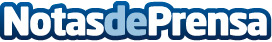 El B Good Day, la cita anual con el movimiento B Corp Spain tendrá lugar en Madrid el 7 de noviembreB Corp es un movimiento global de más de 2.300 empresas en 50 países y 130 sectores con un único fin: que un día todas las compañías compitan por ser las mejores para el mundo, y, como resultado, la sociedad camine hacia estadios de bienestar compartido y durable superiores. 
El movimiento B Corporation se ha extendido también en España: Danone, Laureate, Triodos Bank, Veritas, Corresponsables, Teterum o Alma Natura son algunas de las empresas pioneras que están liderando esta nueva filosofía empresarialDatos de contacto:Daniel Truranhttp://bcorporation.eu/spain+34661661563Nota de prensa publicada en: https://www.notasdeprensa.es/el-b-good-day-la-cita-anual-con-el-movimiento_1 Categorias: Emprendedores Recursos humanos http://www.notasdeprensa.es